مناجاة - هو الله إلهي إلهي تراني أعفّر وجهي بتراب الذلحضرة عبد البهاءأصلي عربي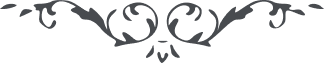 مناجاة – من آثار حضرة عبدالبهاء – بشارة النور، ۱٤٤ بديع، الصفحة ۱۰٦﴿ هو اللّه ﴾إلٓهي إلٓهي تراني أُعفّر وجهي بتراب الذّلّ لعزّة فردانيّتك وأطلب الغفران لعبدك الّذي ترك الإمكان وطار بجناحَي الأشواق إلى غيب الأكوان ربّ إنّه ورد عليك ووفد برحابك طالبًا عفوك راجيًا فضلك منتظرًا لظهورات رأفتك فاغفر له ولضجيعه الّتي رجعت إليك منجذبةً بنفحاتك متوّكّلةً عليك إنّك أنت الغافر العافي الواهب الكافي الوافي والحمد لك يا من خاض العصُاة في غمار رحمته الكبرى إنّك أنت الكريم الوّهاب (ع ع )